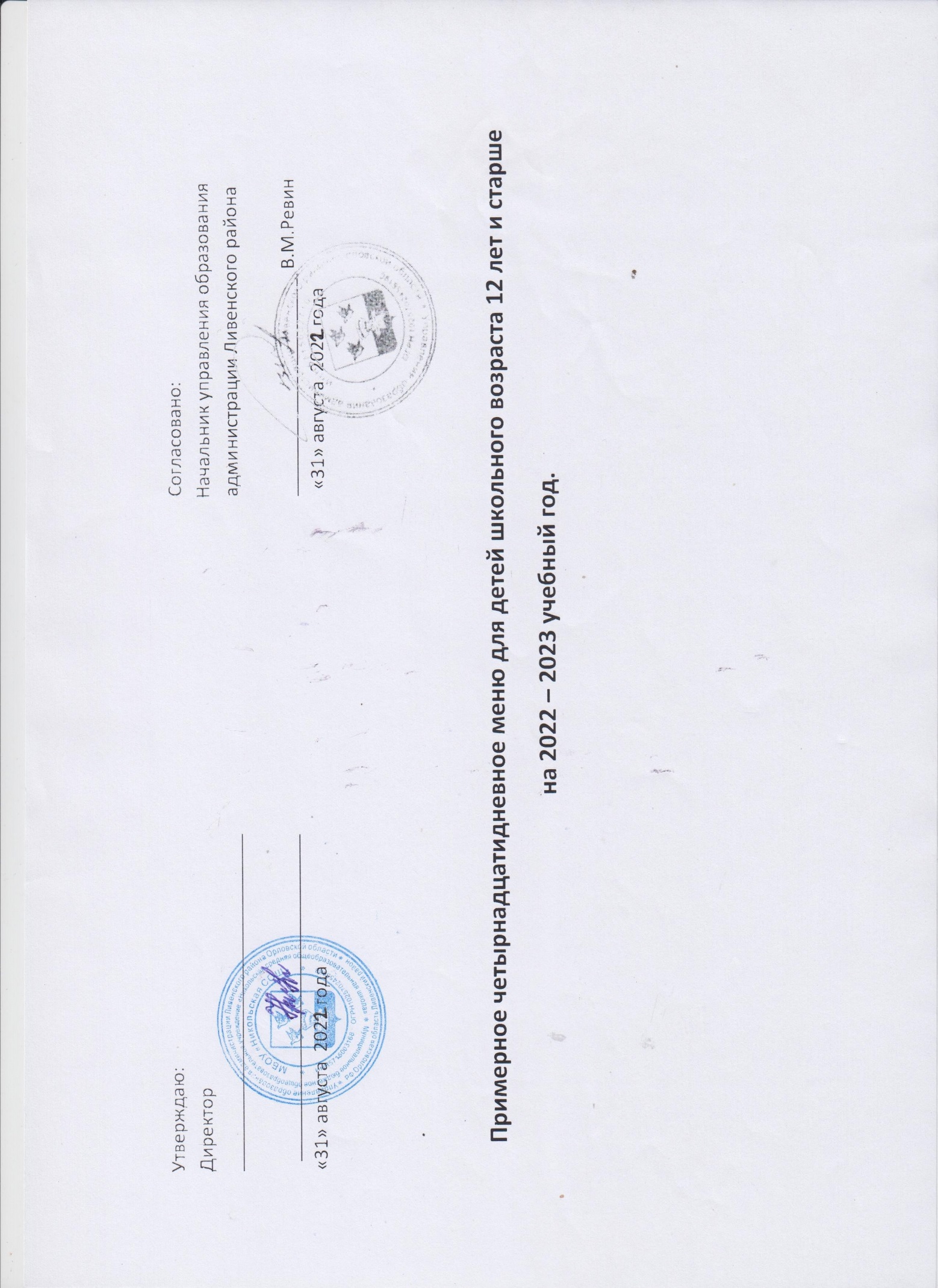 12 лет и старшеПрием пищиНаименование блюдаВес блюдаВес блюдаВес блюдаВес блюдаВес блюдаПищевые вещества Пищевые вещества Пищевые вещества Пищевые вещества Пищевые вещества Пищевые вещества Пищевые вещества Пищевые вещества Пищевые вещества Пищевые вещества Пищевые вещества Пищевые вещества Энергетическая ценность№ рецептурыПрием пищиНаименование блюдаВес блюдаВес блюдаВес блюдаВес блюдаВес блюдаБелкиБелкиБелкиБелкиБелкиЖирыЖирыЖирыУглеводыУглеводыУглеводыУглеводыЭнергетическая ценность№ рецептурыНЕДЕЛЯ 1ДЕНЬ 1ЗАВТРАККаша рисовая молочная жидкая2002002002002008,128,128,128,128,129,629,629,629,6236,6136,6136,61215,13175крупа рисовая30,830,830,830,830,8Молоко106,7106,7106,7106,7106,7Вода71,371,371,371,371,3Сахар55555масло сливочное55555Чай2002002002002000,070,070,070,070,070,010,010,010,0115,3115,3115,3161,62375Чай5050505050Вода150150150150150Сахар1515151515Бутерброд с сыром10010010010010010,6210,6210,6210,6210,6213,4813,4813,4813,4814,0614,0614,06165,353сыр «Российский»6565656565масло сливочное1515151515хлеб пшеничный2020202020ИТОГО за завтрак18,8118,8118,8118,8118,8123,1123,1123,1123,1165,9865,9865,98442,1ОБЕДСвекольник2502502502502501,931,931,931,931,936,346,346,346,346,3410,0510,05104,1644свекла8080808080картофель57,557,557,557,557,5морковь12,512,512,512,512,5лук репчатый13,413,413,413,413,4масло растительное55555томат3,23,23,23,23,2сметана1010101010Салат из свежей  капусты1501501501501501502,415,315,315,315,315,315,315,35,375,375,37165,947капуста116116116116116116лук репчатый121212121212масло растительное101010101010Макаронные изделия отварные1801801801801806,626,626,626,626,626,346,346,3442,3642,3642,3642,36253,31309макаронные изделия5151515151масло сливочное6,76,76,76,76,7Сосиска отварная12012012012012011,3511,3511,3511,3511,3527,527,527,52,692,692,692,69308,1243Соус томатный70707070700,380,380,380,380,382,52,52,53,673,673,673,6739,3     331Вода3535353535Мука пшеничная3,53,53,53,53,5Масло сливочное3,53,53,53,53,5Томат10,510,510,510,510,5Сахар1,31,31,31,31,3Яйцо44Напиток из сухофруктов2002002002002000,680,680,680,680,68--21,0121,0121,0121,0121,0146,87348Сахар1515151515Вода230230230230230Хлеб пшеничный1301301301301309,979,979,979,979,971,31,362,462,462,462,462,4310,7Хлеб ржаной90909090905,45,45,45,45,40,990,9936,1936,1936,1936,1936,19182,7ИТОГО за обед38,7338,7338,7338,7338,7360,2760,27183,74183,74183,74183,74183,741410,94ИТОГО ЗА  ДЕНЬ57,5457,5457,5457,5457,5483,3883,38249,72249,72249,72249,72249,721853,04День  2 ЗАВТРАККаша геркулесовая молочная жидкая2007,247,247,247,247,247,247,217,217,217,217,217,217,2140,7440,7440,74256,8167геркулес27Молоко106Сахар5масло сливочное5Бутерброд с колбасой1006,626,626,626,626,626,629,489,489,489,489,489,489,4810,0610,0610,06152,06колбаса80хлеб пшеничный20Чай2002002002002000,070,070,070,070,070,010,010,0115,3115,3115,3115,3161,62375чай5050505050вода150150150150150сахар1515151515Хлеб пшеничный70707070705,375,375,375,375,370,70,70,733,633,633,633,6167,3ИТОГО за завтрак19,319,319,319,319,317,0417,0417,0499,4499,4499,4499,44637,73 ОБЕДСуп крестьянский с крупой2502502502502502,312,312,312,312,317,747,7415,4315,4315,4315,4315,43140,5936Капуста37,537,537,537,537,5Картофель33,7533,7533,7533,7533,75Крупа1010101010Морковь12,512,512,512,512,5Лук12,512,512,512,512,5Масло растительное55555Сметана1010101010Икра свекольная1501503,33,33,33,33,311,411,411,411,411,411,411,420,420,420,4179,4126Свекла143,2143,2Лук31,531,5Томат37,537,5Сахар1,91,9Картофель тушеный с курицей20020020020020020,4920,4920,4920,4920,4915,7515,7520,1220,1220,1220,1220,12303,71100Курица151151151151151Картофель152152152152152лук репчатый17,517,517,517,517,5Масло растительное77777Томат77777Компот из сухофруктов2002002002002000,560,560,560,560,56--27,8927,8927,8927,8927,89113,79348Сухофрукты2525252525Сахар1515151515Вода190190190190190Хлеб  пшеничный1301301301301309,979,979,979,979,971,31,362,462,462,462,462,4310,7Хлеб ржаной90909090905,45,45,45,45,40,990,9936,1936,1936,1936,1936,19182,7ИТОГО за обед42,0342,0342,0342,0342,0337,1837,18182,43182,43182,43182,43182,431230,89ИТОГО ЗА ДЕНЬ61,661,661,661,661,654,2254,22281,87281,87281,87281,87281,871868,62ДЕНЬ 3ЗАВТРАККаша пшённая молочная жидкая20020020020020016,0416,0416,0416,0416,0417,2717,2754,2954,2954,2954,2954,29150,16175крупа пшённая4040404040Вода67,267,267,267,267,2Молоко100,8100,8100,8100,8100,8Сахар55555масло сливочное55555Бутерброд с сыром10010010010010018,6218,6218,6218,6218,6218,4818,4855,0655,0655,0655,0655,06154,08сыр «Охотничий»8080808080хлеб пшеничный2020202020Чай2002002002000,070,070,070,070,010,010,010,015,315,315,315,315,3161,62375Чаи50505050Вода150150150150сахар15151515ИТОГО за завтрак34,7334,7334,7334,7334,7335,7635,76114,66114,66114,66114,66114,66345,78 ОБЕДСуп картофельный с рыбой25025025025025013,2113,2113,2113,2113,214,114,116,76,76,76,76,7116,2450Рыба (минтай)76,2576,2576,2576,2576,25Картофель150150150150150Морковь12,512,512,512,512,5Лук12,512,512,512,512,5Масло растительное55555Винегрет1501501501501501,31,31,31,31,32,32,37,37,37,37,37,35545Свекла2020202020Морковь12,512,512,512,512,5Огурцы консерв27,527,527,527,527,5Капуста2020202020Лук репчатый17,517,517,517,517,5Масло растительное2,52,52,52,52,5Плов из отварной птицы21021021021021037,237,237,237,237,245,3345,3341,0541,0541,0541,0541,05747,09265Курица7070707070Масло растительное2222222222Лук1414141414Морковь4949494949Рис104104104104104Кефир2002002002002005,65,65,65,65,66,386,386,386,388,188,188,18112,52Хлеб пшеничный1301301301301309,979,979,979,979,971,31,362,462,462,462,462,4310,7Хлеб ржаной90909090905,45,45,45,45,40,990,9936,1936,1936,1936,1936,19182,7ИТОГО за обед68,4468,4468,4468,4468,4454,1354,13269,83269,83269,83269,83269,831440,73ИТОГО ЗА ДЕНЬ103,17103,17103,17103,17103,1789,8989,89384,49384,49384,49384,49384,491785,85ДЕНЬ 4ЗАВТРАКРожки с сахаром2002002002002006,046,046,046,046,047,277,2734,2934,2934,2934,2934,29227,1675Рожки4040404040Вода67,267,267,267,267,2Молоко100,8100,8100,8100,8100,8Сахар55555масло сливочное55555Бутерброд с повидлом1001001001001006,626,626,626,626,629,489,4810,0610,0610,0610,0610,06152,02повидло8080808080хлеб пшеничный2020202020Какао с молоком2002002002002003,773,773,773,773,773,933,9325,9525,9525,9525,9525,95153,92382какао-порошок33333молоко100100100100100Вода110110110110110Сахар2020202020Хлеб пшеничный70707070705,375,375,375,375,370,70,733,633,633,633,633,6167,3ИТОГО за завтрак34,8434,8434,8434,8434,8435,9235,92139,19139,19139,19139,19139,191010,34 ОБЕДБорщ с капустой и картофелем2502502502502501,91,91,91,91,96,666,6610,8110,8110,8110,8110,81111,1182свекла5050505050капуста свежая2525252525картофель28,128,128,128,128,1морковь13,113,113,113,113,1лук репчатый6,256,256,256,256,25масло растительное33333сметана1010101010Витаминный салат1201201201201200,860,860,860,860,865,115,112,612,612,612,612,6159,849капуста60,660,660,660,660,6лук10,810,810,810,810,8морковь35,535,535,535,535,5масло33333Каша гречневая рассыпчатая20020020020020010,4810,4810,4810,4810,486,526,5254,054,054,054,054,0316,57302крупа гречневая6969696969масло сливочное6,76,76,76,76,7Котлеты с соусом100/30100/30100/30100/30100/3015,6215,6215,6215,6215,6216,7316,738,28,28,28,28,2252,2161говядина92,592,592,592,592,5хлеб пшеничный14,814,814,814,814,8сухари8,58,58,58,58,5масло растительное5,75,75,75,75,7Хлеб пшеничный1301301301301309,979,979,979,979,971,31,362,462,462,462,462,4310,7Хлеб ржаной90909090905,45,45,45,45,40,990,9936,1936,1936,1936,1936,19182,7Запеканка творожная15029,2229,2229,2229,2229,2229,2229,2229,2229,2229,2212,1112,1112,1129,129,129,1342,2379творог141141141141141крупа манная9,79,79,79,79,7мука пшеничная1212121212Яйца4,54,54,54,54,5Сахар9,79,79,79,79,7ванилин0,0150,0150,0150,0150,015сметана5,25,25,25,25,2сухари5,25,25,25,25,2масло сливочное5,25,25,25,25,2Чай2000,070,070,070,070,070,070,010,010,010,010,010,010,0115,3115,3115,3161,62375Чаи50Вода150сахар15ИТОГО за обед46,146,146,146,146,137,5737,5737,5737,57212,72212,72212,721402,1ИТОГО ЗА ДЕНЬ80,9480,9480,9480,9480,9473,4973,4973,4973,49351,91351,91351,912412,44 ДЕНЬ 5ЗАВТРАКГречневая каша с сахаром2003,833,833,833,833,833,837,277,277,277,277,277,277,2727,9527,9527,95192,9302Гречка193масло сливочное7Бутерброд с сыром1001001001001006,626,626,626,626,629,489,4810,0610,0610,0610,0610,06152,03сыр «Российский»6565656565масло сливочное1515151515хлеб пшеничный2020202020Чай2000,070,070,070,070,070,070,010,010,010,010,010,010,0115,3115,3115,3161,62375Чай50Вода150Сахар15Хлеб пшеничный705,375,375,375,375,375,370,70,70,70,70,70,70,733,633,633,6167,3ИТОГО за завтрак15,8915,8915,8915,8915,8916,8316,8316,8316,8386,9286,9286,92573,82ОБЕДСуп картофельный с бобовыми2502,342,342,342,342,342,343,893,893,893,893,893,893,8913,6113,6113,6198,79102Горох21,25картофель67,5морковь12,5лук репчатый12,5масло сливочное5Салат из свежей  капусты1502,42,42,42,42,42,415,315,315,315,315,315,315,35,375,375,37165,946капуста116лук репчатый12масло растительное10Картофельное пюре1803,833,833,833,833,833,837,277,277,277,277,277,277,2727,9527,9527,95192,9312Картофель170Молоко24масло сливочное6,7Рыба (филе) отварная10017,5717,5717,5717,5717,5717,576,856,856,856,856,856,856,850,610,610,61143,011Треска98лук репчатый3,5Морковь4,5Яйцо4Бифидок2002002002002005,65,65,65,65,66,386,386,386,388,188,188,18112,52Хлеб пшеничный1301309,979,979,979,979,971,31,31,31,31,31,31,362,462,462,4310,7Хлеб ржаной90905,45,45,45,45,40,990,990,990,990,990,990,9936,1936,1936,19182,7ИТОГО за обед44,4744,4744,4744,4744,4750,950,950,950,950,950,950,9179,39179,39179,391373,68ИТОГО ЗА ДЕНЬ60,3660,3660,3660,3660,3667,7367,7367,7367,7367,7367,7367,73266,31266,31266,311947,5 ДЕНЬ 6ЗАВТРАКГеркулесовая каша молочная2002006,886,886,886,886,886,996,996,996,996,996,996,9943,0443,0443,04173,667геркулес30,830,8Сахар55Молоко106,7106,7масло сливочное55Вода71,371,3Кофейный напиток2002002002003,773,773,773,773,773,933,933,933,933,933,933,9325,95126,92379Кофейный напиток3333Вода110110110110Сахар20202020Хлеб пшеничный70707070Бутерброд с колбасой1001001001006,626,626,627,487,487,487,487,487,487,4810,0610,0610,06135,06колбаса80808080хлеб пшеничный20202020ИТОГО за завтрак17,2717,2717,2718,418,418,418,418,418,418,479,0579,0579,05435,52ОБЕДЩи из свежей капусты и картофеля2502502502502,092,092,096,336,336,336,336,336,336,3310,6410,6410,64107,8388капута белокочанная68,7568,7568,7568,75картофель40404040морковь12,512,512,512,5лук репчатый12,512,512,512,5масло растительное5555сметана10101010Салат из моркови с яблоками1201201201201,081,081,080,180,180,180,180,180,180,188,628,628,6240,4061морковь93,893,893,893,8яблоки28,428,428,428,4сахар1111Рис отварной1801801801805,445,445,4423,5923,5923,5923,5923,5923,5923,5930,7130,7130,71356,98304рис37,537,537,537,5масло сливочное15151515Птица отварная10010010010026,0226,0226,0226,0226,0226,0226,0226,0226,0226,021,391,391,39346,69108курица потрошенная128128128128морковь3,43,43,43,4петрушка3,43,43,43,4масло сливочное5,75,75,75,7Чай2002002002002000,070,070,070,070,070,010,010,010,0115,3115,3115,3161,62375Чай50Вода150Сахар15Хлеб пшеничный1309,979,979,979,979,979,971,31,31,31,31,31,31,362,462,462,4310,7Хлеб ржаной905,45,45,45,45,45,40,990,990,990,990,990,990,9936,1936,1936,19182,7ИТОГО за обед51,3651,3651,3651,3651,3651,3667,4167,4167,4167,4167,4167,4167,41266,14266,14266,141374,32ИТОГО ЗА ДЕНЬ68,6368,6368,6368,6368,6368,6385,8185,8185,8185,8185,8185,8185,81345,19345,19345,191809,84 ДЕНЬ 7ЗАВТРАКВитаминный салат1201201201201200,860,860,860,860,865,115,112,612,612,612,612,6159,849капуста60,660,660,660,660,6лук10,810,810,810,810,8морковь35,535,535,535,535,5масло33333Оладьи со  сметаной200/15200/15200/15200/15200/1512,4612,4612,4612,4612,4611,5111,5111,51108,52108,52108,52108,52587,5183творог200200200200200мука пшеничная3535353535яйца44444вода8585858585дрожжи прессованные2,52,52,52,52,5сахар33333соль1,51,51,51,51,5масло растительное99999чай2003,773,773,773,773,773,773,933,933,933,933,933,933,9325,9525,9525,95153,92375Чай50сахар15Вода150Хлеб пшеничный705,375,375,375,375,375,370,70,70,70,70,70,70,733,633,633,6167,3ИТОГО за завтрак22,4622,4622,4622,4622,4622,4621,2521,2521,2521,2521,2521,2521,25170,68170,68170,68968,53ОБЕДСуп картофельный с макаронными изделиями2502,832,832,832,832,832,832,862,862,862,862,862,862,8621,7621,7621,76124,09111макаронные изделия10Картофель100Морковь12,5Петрушка3,5лук репчатый11,6масло сливочное3,75Каша перловая1805,625,625,625,625,625,621212121212121239,639,639,6249,48152крупа перловая49,5масло сливочное10Гуляш из говядины12036,1436,1436,1436,1436,1436,1440,3440,3440,3440,3440,3440,3440,3411,211,211,2552,54246Говядина100масло сливочное6,3лук репчатый5Томат4,5мука пшеничная4,2Винегрет1501501501501501,31,31,31,31,32,32,37,37,37,37,37,35545Свекла2020202020Морковь12,512,512,512,512,5Огурцы консерв27,527,527,527,527,5Капуста2020202020Лук репчатый17,517,517,517,517,5Масло растительное2,52,52,52,52,5Напиток из сухофруктов2000,560,560,560,560,560,56-------27,8927,8927,89113,79348Сухофрукты25Сахар15Вода190Хлеб пшеничный1309,979,979,979,979,979,971,31,31,31,31,31,31,362,462,462,4310,7Хлеб ржаной905,45,45,45,45,45,40,990,990,990,990,990,990,9936,1936,1936,19182,7ИТОГО за обед60,5260,5260,5260,5260,5260,5257,4957,4957,4957,4957,4957,4957,49206,34206,34206,341534,1ИТОГО ЗА ДЕНЬ82,9882,9882,9882,9882,9882,9878,7478,7478,7478,7478,7478,7478,74377,02377,02377,022502,63НЕДЕЛЯ 2 ДЕНЬ 8ЗАВТРАККартофельное пюре1803,833,833,833,833,833,837,277,277,277,277,277,277,2727,9527,9527,95192,9312Картофель170Молоко24масло сливочное6,7Сельдь солёная10017,017,017,017,017,017,08,58,58,58,58,58,58,5---149,026Салат из свежей  капусты1501501502,42,42,42,415,315,315,315,315,315,315,35,375,375,37165,947капуста116116116лук репчатый121212масло растительное101010Печенье502,42,42,42,42,42,415,315,315,315,315,315,315,35,375,375,37Чай2000,070,070,070,070,070,070,010,010,010,010,010,010,0115,3115,3115,3161,62375Чай502,32,32,32,32,32,31,21,21,21,21,21,21,23,33,33,3112Вода150Сахар15Хлеб пшеничный705,375,375,375,375,375,370,70,70,70,70,70,70,733,633,633,6167,3ИТОГО за завтрак26,5726,5726,5726,5726,5726,5731,7831,7831,7831,7831,7831,7831,7884,2484,2484,24570,82ОБЕДРассольник ленинградский2505,035,035,035,035,035,0311,311,311,311,311,311,311,332,3832,3832,38149,696Картофель100Крупа5Морковь12,5Лук6,25масло растительное5Сметана10Икра свекольная1803,963,963,963,963,963,9613,6813,6813,6813,6813,6813,6813,6824,4824,4824,48215,2853Свекла143,2Лук31,5Томат37,5Сахар1,9Голубцы ленивые1009,379,379,379,379,379,379,559,559,559,559,559,559,557,047,047,04151,7292Курица64,6Рис4масло сливочное2,3капуста белокочанная29,1Бифидок2002002002002005,65,65,65,65,66,386,386,386,388,188,188,18112,52Хлеб пшеничный1309,979,979,979,979,979,971,31,31,31,31,31,31,362,462,462,4310,7Хлеб ржаной905,45,45,45,45,45,40,990,990,990,990,990,990,9936,1936,1936,19182,7ИТОГО за обед39,0539,0539,0539,0539,0539,0548,548,548,548,548,548,548,5303,17303,17303,171254,3ИТОГО ЗА ДЕНЬ65,6265,6265,6265,6265,6265,6280,2880,2880,2880,2880,2880,2880,28387,41387,41387,411825,12ДЕНЬ 9ЗАВТРАККаша манная молочная жидкая2007,247,247,247,247,247,247,217,217,217,217,217,217,2140,7440,7440,74256,81105крупа манная27Молоко106Сахар5масло сливочное5Бутерброд с повидлом1001001001001006,626,626,626,626,629,489,4810,0610,0610,0610,0610,06152,02повидло8080808080хлеб пшеничный2020202020чай2003,773,773,773,773,773,773,933,933,933,933,933,933,9325,9525,9525,95153,92375Чай50сахар15Вода150Яблоко1000,40,40,40,40,40,40,40,40,40,40,40,40,49,89,89,847,0ИТОГО за завтрак17,0517,0517,0517,0517,0517,0520,2820,2820,2820,2820,2820,2820,2880,3180,3180,31574,5ОБЕДСуп-лапша домашняя2502,452,452,452,452,452,454,894,894,894,894,894,894,8913,9113,9113,91109,3856Лапша22,5Лук6,25Морковь12,5масло сливочное5Петрушка3,2Салат из моркови1201,081,081,081,081,081,080,180,180,180,180,180,180,188,628,628,6240,4061морковь93,8сахар1Капуста тушеная1804,724,724,724,724,724,725,85,85,85,85,85,85,824,224,224,2156,89321капуста белокочанная197масло растительное6,7Морковь6,7лук репчатый7,5Томат10,6мука пшеничная1,8Сахар4,5Тефтели из говядины10013,0913,0913,0913,0913,0913,0919,3219,3219,3219,3219,3219,3219,3213,4913,4913,49280,2105Говядина83крупа рисовая7лук репчатый2,8масло сливочное4мука пшеничная3,2Компот из свежих плодов2000,160,160,160,160,160,16-------14,9914,9914,9960,64348Яблоки45,4Сахар15Хлеб пшеничный1309,979,979,979,979,979,971,31,31,31,31,31,31,362,462,462,4310,7Хлеб ржаной905,45,45,45,45,45,40,990,990,990,990,990,990,9936,1936,1936,19182,7ИТОГО за обед36,8736,8736,8736,8736,8736,8732,4832,4832,4832,4832,4832,4832,48173,8173,8173,81140,91ИТОГО ЗА ДЕНЬ53,9253,9253,9253,9253,9253,9252,7652,7652,7652,7652,7652,7652,76254,11254,11254,111715,41ДЕНЬ 10ЗАВТРАКЗапеканка творожная15029,2229,2229,2229,2229,2229,2212,1112,1112,1112,1112,1112,1112,1129,129,129,1342,2379творог141141141141141крупа манная9,79,79,79,79,7мука пшеничная1212121212Яйца4,54,54,54,54,5Сахар9,79,79,79,79,7ванилин0,0150,0150,0150,0150,015сметана5,25,25,25,25,2сухари5,25,25,25,25,2масло сливочное5,25,25,25,25,2Винегрет1501501501501501,31,31,31,31,32,32,37,37,37,37,37,35545Свекла2020202020Морковь12,512,512,512,512,5Огурцы консерв27,527,527,527,527,5Капуста2020202020Лук репчатый17,517,517,517,517,5Масло растительное2,52,52,52,52,5Яблоко1000,40,40,40,40,40,49,89,89,846Какао с молоком2003,773,773,773,773,773,773,933,933,933,933,933,933,9325,9525,9525,95153,92382какао-порошок3Молоко100Вода110сахар20ИТОГО за завтрак34,6934,6934,6934,6934,6934,6918,3418,3418,3418,3418,3418,3418,3472,1572,1572,15597,15ОБЕДСуп картофельный с мясными фрикадельками2509,769,769,769,769,769,766,826,826,826,826,826,826,8219,0119,0119,01175,152Картофель113,75Морковь12,5Лук6,25масло сливочное2,5Фарш: говядина54Лук4Яйца4Рагу из овощей2003,723,723,723,723,723,7214,8714,8714,8714,8714,8714,8714,8722,5722,5722,57238,9957Картофель86Морковь40капуста белокочанная50Лук19масло растительное8Сосиска отварная15015015015015011,3511,3511,3511,3511,3527,527,527,52,692,692,692,69308,1243Чай2000,560,560,560,560,560,56-------27,8927,8927,89113,79375Чай25Сахар15Вода190Хлеб пшеничный1309,979,979,979,979,979,971,31,31,31,31,31,31,362,462,462,4310,7Хлеб ржаной905,45,45,45,45,45,40,990,990,990,990,990,990,9936,1936,1936,19182,7ИТОГО за обед40,7640,7640,7640,7640,7640,7651,4851,4851,4851,4851,4851,4851,48170,75170,75170,751329,38ИТОГО ЗА ДЕНЬ75,4575,4575,4575,4575,4575,4569,8269,8269,8269,8269,8269,8269,82242,9242,9242,91926,53ДЕНЬ 11ЗАВТРАККаша рисовая молочная жидкая2002002002002006,126,126,126,126,126,626,626,626,6232,6132,6132,61190,13175крупа рисовая30,830,830,830,830,8Молоко106,7106,7106,7106,7106,7Вода71,371,371,371,371,3Сахар55555масло сливочное55555Кофейный напиток с молоком2002002002002002,792,792,792,792,793,193,193,193,1922,7122,7122,71108,69379кофейный напиток22222Вода120120120120120Сахар1515151515Молоко100100100100100Бутерброд с сыром1001001001001007,627,627,627,627,628,488,488,488,4820,0620,0620,06142,03сыр «Российский»6565656565масло сливочное1515151515хлеб пшеничный2020202020ИТОГО за завтрак16,5316,5316,5316,5316,5318,2918,2918,2918,2975,3875,3875,38440,82 ОБЕДСуп крестьянский с крупой2502502502502502,312,312,312,312,317,747,747,747,747,747,7415,43140,5936Капуста37,537,537,537,537,5Картофель33,7533,7533,7533,7533,75Крупа1010101010Морковь12,512,512,512,512,5Лук12,512,512,512,512,5Масло растительное55555Сметана1010101010Икра свекольная1503,33,33,33,33,33,311,411,411,411,411,411,411,420,420,420,4179,4126Свекла143,2Лук31,5Томат37,5Сахар1,9Картофель тушеный с курицей20020020020020020,4920,4920,4920,4920,4915,7515,7520,1220,1220,1220,1220,12303,71100Курица151151151151151Картофель152152152152152лук репчатый17,517,517,517,517,5Масло растительное77777Томат77777Компот из сухофруктов2002002002002000,560,560,560,560,56--27,8927,8927,8927,8927,89113,79348Сухофрукты2525252525Сахар1515151515Вода190190190190190Хлеб  пшеничный1301301301301309,979,979,979,979,971,31,362,462,462,462,462,4310,7Хлеб ржаной90909090905,45,45,45,45,40,990,9936,1936,1936,1936,1936,19182,7ИТОГО за обед42,0342,0342,0342,0342,0337,1837,18182,43182,43182,43182,43182,431230,89ИТОГО ЗА ДЕНЬ58,5658,5658,5658,5658,5655,4755,47257,81257,81257,81257,81257,811671,71ДЕНЬ 12ЗАВТРАККаша пшённая молочная жидкая2002002002002008,048,048,048,048,048,278,2734,2934,2934,2934,2934,29217,16175крупа пшённая4040404040Вода67,267,267,267,267,2Молоко100,8100,8100,8100,8100,8Сахар55555масло сливочное55555Бутерброд с сыром1001001001001008,628,628,628,628,6210,4810,4820,0620,0620,0620,0620,06153,08сыр «Охотничий»8080808080хлеб пшеничный2020202020Чай2002002002000,070,070,070,070,070,010,010,0125,3125,3125,3125,3125,3165,62375Чаи50505050Вода150150150150сахар15151515ИТОГО за завтрак16,7316,7316,7316,7316,7318,7618,7679,6679,6679,6679,6679,66435,78 ОБЕДБорщ с капустой и картофелем2501,91,91,91,91,91,96,666,666,666,666,666,666,6610,8110,8110,81111,1182свекла50капуста свежая25картофель28,1морковь13,1лук репчатый6,25масло растительное3сметана10Витаминный салат1200,860,860,860,860,860,865,115,115,115,115,115,115,112,612,612,6159,849капуста60,6лук10,8морковь35,5масло3Каша гречневая рассыпчатая20010,4810,4810,4810,4810,4810,486,526,526,526,526,526,526,5254,054,054,0316,57302крупа гречневая69масло сливочное6,7Котлеты с соусом100/3015,6215,6215,6215,6215,6215,6216,7316,7316,7316,7316,7316,7316,738,28,28,2252,2161говядина92,5хлеб пшеничный14,8сухари8,5масло растительное5,7Хлеб пшеничный1309,979,979,979,979,979,971,31,31,31,31,31,31,362,462,462,4310,7Хлеб ржаной905,45,45,45,45,45,40,990,990,990,990,990,990,9936,1936,1936,19182,7Кофейный напиток с молоком2002002002002002,792,792,792,792,793,193,193,193,1919,7119,7119,71118,69379кофейный напиток22222Вода120120120120120Сахар1515151515Молоко100100100100100ИТОГО за обед46,146,146,146,146,146,137,5737,5737,5737,5737,5737,5737,57212,72212,72212,721402,1ИТОГО ЗА ДЕНЬ62,8362,8362,8362,8362,8362,8356,3356,3356,3356,3356,3356,3356,33292,38292,38292,381837,88 ДЕНЬ 13ЗАВТРАКГречневая каша с сахаром2003,833,833,833,833,833,837,277,277,277,277,277,277,2727,9527,9527,95192,9302Гречка193масло сливочное7Бутерброд с сыром1001001001001006,626,626,626,626,629,489,4810,0610,0610,0610,0610,06152,03сыр «Российский»6565656565масло сливочное1515151515хлеб пшеничный2020202020Чай2000,070,070,070,070,070,070,010,010,010,010,010,010,0115,3115,3115,3161,62375Чай50Вода150Сахар15Хлеб пшеничный705,375,375,375,375,375,370,70,70,70,70,70,70,733,633,633,6167,3ИТОГО за завтрак15,8915,8915,8915,8915,8916,8316,8316,8316,8386,9286,9286,92573,82ОБЕДЩи из свежей капусты и картофеля2502,092,092,092,092,092,096,336,336,336,336,336,336,3310,6410,6410,64107,8388капута белокочанная68,75картофель40морковь12,5лук репчатый12,5масло растительное5сметана10Салат из моркови с яблоками1201,081,081,081,081,081,080,180,180,180,180,180,180,188,628,628,6240,4061морковь93,8яблоки28,4сахар1Рис отварной1805,445,445,445,445,445,4423,5923,5923,5923,5923,5923,5923,5930,7130,7130,71356,98304рис37,5масло сливочное15Птица отварная10026,0226,0226,0226,0226,0226,0226,0226,0226,0226,0226,0226,0226,021,391,391,39346,69108курица потрошенная128морковь3,4петрушка3,4масло сливочное5,7Бифилюкс2005,65,65,65,65,65,66,386,386,386,386,386,386,388,188,188,18112,52Хлеб пшеничный1309,979,979,979,979,979,971,31,31,31,31,31,31,362,462,462,4310,7Хлеб ржаной905,45,45,45,45,45,40,990,990,990,990,990,990,9936,1936,1936,19182,7ИТОГО за обед51,3651,3651,3651,3651,3651,3667,4167,4167,4167,4167,4167,4167,41266,14266,14266,141374,32ИТОГО ЗА ДЕНЬ67,2567,2567,2567,2567,2567,2584,2484,2484,2484,2484,2484,2484,24353,06353,06353,061948,14 ДЕНЬ 14ЗАВТРАКРожки с сахаром2002002002002006,046,046,046,046,047,277,2734,2934,2934,2934,2934,29227,1675Рожки4040404040Вода67,267,267,267,267,2Молоко100,8100,8100,8100,8100,8Сахар55555масло сливочное55555Витаминный салат1201201201201200,860,860,860,860,865,115,112,612,612,612,612,6159,849капуста60,660,660,660,660,6лук10,810,810,810,810,8морковь35,535,535,535,535,5масло33333чай2003,773,773,773,773,773,773,933,933,933,933,933,933,9325,9525,9525,95153,92375Чай50сахар15Вода150Хлеб пшеничный705,375,375,375,375,375,370,70,70,70,70,70,70,733,633,633,6167,3ИТОГО за завтрак17,9917,9917,9917,9917,9917,9914,1614,1614,1614,1614,1614,1614,1697,9497,9497,94543,33ОБЕДСуп картофельный с бобовыми2502,342,342,342,342,342,343,893,893,893,893,893,893,8913,6113,6113,6198,79102Горох21,25картофель67,5морковь12,5лук репчатый12,5масло сливочное5Салат из свежей  капусты1502,42,42,42,42,42,415,315,315,315,315,315,315,35,375,375,37165,946капуста116лук репчатый12масло растительное10Картофельное пюре1803,833,833,833,833,833,837,277,277,277,277,277,277,2727,9527,9527,95192,9312Картофель170Молоко24масло сливочное6,7Котлета рыбная10017,5717,5717,5717,5717,5717,576,856,856,856,856,856,856,850,610,610,61143,011Треска98лук репчатый3,5Морковь4,5яйцо4.5Яйцо4Кефир2002005,65,65,65,65,65,66,386,386,386,386,386,388,188,188,18112,52Хлеб пшеничный1301309,979,979,979,979,971,31,31,31,31,31,31,362,462,462,4310,7Хлеб ржаной90905,45,45,45,45,40,990,990,990,990,990,990,9936,1936,1936,19182,7ИТОГО за обед43,1143,1143,1143,1143,1141,9841,9841,9841,9841,9841,9841,98179,39179,39179,391373,68ИТОГО ЗА ДЕНЬ61,1061,1061,1061,1061,1061,1056,1456,1456,1456,1456,1456,1456,14277,33277,33277,331917,01